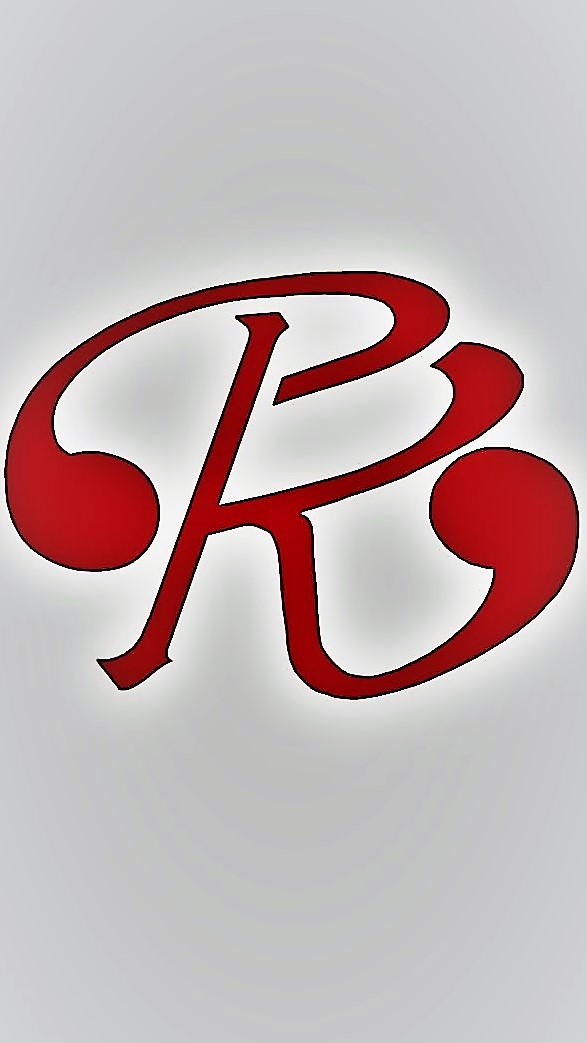 I  N  F  O  R  M  A  T  I  O  N 		  	     M Ä R Z  2020Liebe Ehemalige,ich muss mich heute mit einer Information an Euch richten, die mir schwer fällt zu formulieren. Auf Grund der aktuellen Situation (Corona-Virus) hat die Schule entschieden, den Ehemaligentag am 20. März abzusagen. Ein Entschluss, der der Schule nicht leicht gefallen ist. Um die Gesundheit aller (der Gäste, der Schüler, der Lehrer) zu schützen, war leider keine andere Entscheidung möglich.Damit fallen auch die an diesem Vormittag geplanten Vorträge ehemaliger Schüler vor den diesjährigen Abiturienten aus. Ich bedanke mich bei allen Referenten, die sich bereit erklärt hatten, diesen Part zu übernehmen!Schieben wir die Enttäuschung gemeinsam beiseite und freuen uns auf das kommende Jahr! Immerhin das 30jährige Jubiläum der Schule. Dann holen wir alles nach und organisieren ein großes Fest!Danke für Euer Verständnis!Bleibt gesund und genießt den Frühling (der hoffentlich bald mit viel Licht und Wärme kommt)!Herzliche Grüße aus Rostock.Burkhard Kröger